
Investment Contract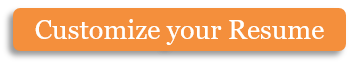 The terms and conditions presented below represent an agreement between [Company] and [Investor] with regard to financial compensation for a specified investment. The contact is valid beginning [Date].The investment amount is specified for:The purpose of investment is:The Investor agrees to enter into this contract under the terms and conditions presented below. Amendment, addition, or termination of these terms is subject to regulation by local and federal laws.Consideration and StrategiesThe Investor agrees to invest with the Company the amount specified above and an additional amount during or after execution of this contract upon the Investor’s will. Any additional investments are regulated according to the terms and conditions contained herein. The investment objectives of the Company are to maximize current income to the extent that such ventures preserve the sustainability of the Company. Payment and AccountingThe Company will make payments to the Investor according to an agreed upon payment schedule. This schedule is not subject to amendment unless both parties agree. Payments made to the Investor’s account in full or in installments may be withdrawn at any time unless otherwise stipulated in this agreement. The Company will provide a monthly statement detailing program operations and will publish quarterly reports within thirty (30) days if each quarterly period beginning January 1, April 1, July 1, and October 1. Each report will provide information about the Company’s operating results within a stated time period. Deposits and WithdrawalsAny investment made may be withdrawn at any time. Withdrawals can be made only to the Investor’s account. Any subsequent deposits made in addition to the principal amount will be updated as soon as they have been accepted. Fees and ExpensesThe Company shall pay all of the following fees and expenses:Fees and expenses related to its own counsel; Registration or qualification costs required in connection with the issuance of debentures, warrants, and redemption warrants, as applicable; Documentation and tax fees relating to the investment; Income and franchise taxes of the Company relating to this transaction. Limitation of LiabilityThe Investor agrees to indemnify and hold harmless the Company and Company employees against any and all liability, claims, losses, damages, injuries, or expenses directly relating to the execution of the investment. The Investor agrees to assume the risk that financial losses or damages may result from the investment, and the Investor will not hold the Company liable provided that the Company has followed the terms and agreements specified herein. ConfidentialityIn connection to the business relationship defined by this contract, both the Investor and the Company may receive, or have access to, commercially valuable information pertaining to the other party. Each party acknowledges and agrees that any confidential information received in such a manner may not be used, disseminated, or disclosed, except as necessary in order to execute this agreement. By entering into this agreement, both the Investor and the Company agree to adhere to fair information collection practices. Law and JurisdictionAll terms of this agreement are subject to the jurisdiction of [State and Country Name] and are subject to all laws and regulations therein. Any claim against either the Company or the Investor will be subject to rulings of the appropriate local and federal courts. CommunicationsAny notice, communication, or statement relating to this contract shall be delivered in writing and deemed effective upon delivery if delivered in person, upon transmission if delivered by verified facsimile transmission, or when delivered via registered or certified mail. Prior AgreementsThis agreement supersedes any and all prior negotiations, undertakings, and agreements between the Company and Investors. Each party acknowledges this fact and agrees that neither party has made any claims or promises related to this agreement that are not specified herein. VerificationIn witness whereof, the parties specified herein have executed this agreement on the day and year specified above.Copyright information - Please read© This Free Microsoft Office Template is the copyright of Hloom.com. You can download and modify this template for your own personal use. You can (and should!) remove this copyright notice (click here to see how) before customizing the template.You may not distribute or resell this template, or its derivatives, and you may not make it available on other websites without our prior permission. All sharing of this template must be done using a link to http://www.hloom.com/. For any questions relating to the use of this template please email us - info@hloom.comInvestorCompany